Supplemental Figures and tablesSupplementary Table 1: MAP subject maternal and household clinical characteristicsSupplementary Figure 1:Peptide alignment maps of a) Felis Catus and b) Beta-Lactoglobulin 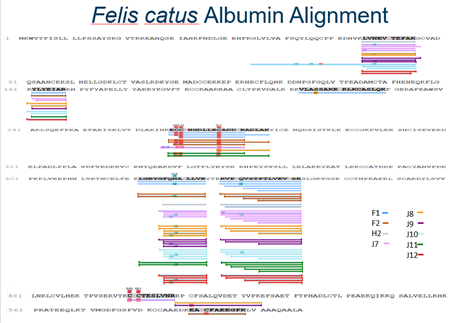 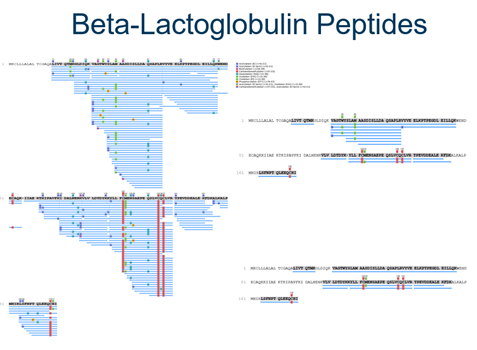 Supplemental Figure 2 Relative Quantification Bovine Caseins

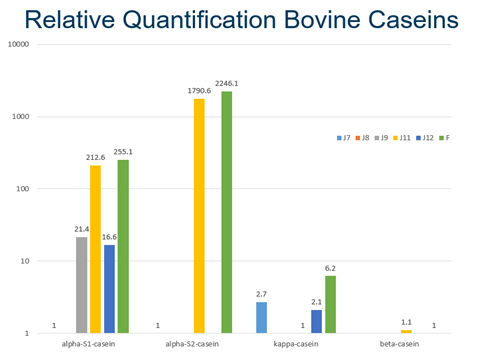  MAP samples and non-hydrolyzed fortifier were quantified for bovine caseins. J11 (fortified preterm formula) and the formula sample showed the highest expression of bovine caseins. MAPsample IDGestational Age at BirthGenderGenderGenderEthnicityMaternal AgeMaternal AgeMaternal AgeHousehold SmokingHousehold PetOlder SiblingsSelf-Reported antibiotic UseSelf-Reported antibiotic UseMaternal Atopy HistoryJ732.5MHispanicHispanicHispanicHispanic36NoNoDogYesYesYesNoJ831.1FHispanicHispanicHispanicHispanic28NoNoNoYesYesYesNoJ927.4MHispanicHispanicHispanicHispanic33NoNoNoYesNoNoNoJ1031.3MHispanicHispanicHispanicHispanic31YesYesNoYesNoNoAsthma and seasonal allergiesJ1133.5MMHispanicHispanicHispanic30NoNoDogYesNoNoNoNoJ1229.2MMHispanicHispanicHispanic24NoNoDogNoNoNoNoNo